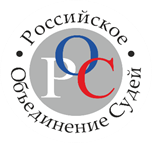 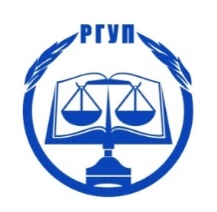 РОСТОВСКИЙ ФИЛИАЛФедеральноe государственноe бюджетноe образовательноe учреждение высшего образования«РОССИЙСКИЙ ГОСУДАРСТВЕННЫЙ УНИВЕРСИТЕТ ПРАВОСУДИЯ»Ростовское региональное отделение Общероссийской общественной организации «Российское объединение судей»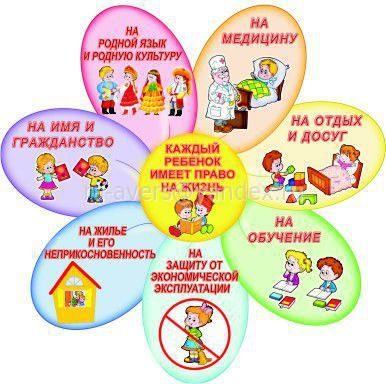 ПРОГРАММАМежвузовский круглый стол, посвященный Всемирному дню защиты ребенка: «Государственная политика в сфере защиты детства: состояние и перспективы»24.11.2020 г.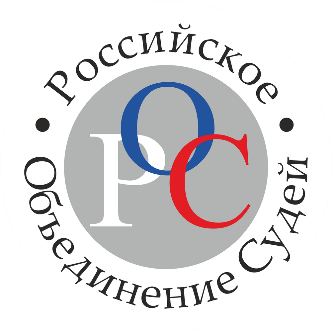 Ростов-на-Дону 2020г.24 ноября 2020 года на базе Ростовского филиала ФГБОУВО «Российский государственный университет правосудия» кафедра гражданского права проводит Межвузовский круглый стол, посвященный Всемирному дню защиты ребенка: «Государственная политика в сфере защиты детства: состояние и перспективы».Порядок проведения круглого стола:Работа круглого стола в режиме онлайн через платформу Zoom; Идентификатор 9827676601 Пароль 1234511.30 – 12.30 – Открытие круглого стола.Приветственное слово: – Гаврицкий Александр Васильевич, директор Ростовского филиала ФГБОУВО «РГУП», к.ю.н.;- Коблева Мария Мухадиновна, заместитель директора по научной работе РФ ФГБОУВО «РГУП», доцент, к.ю.н.11.40-12.30 - Доклады пленарного заседания.12.30 – 13.20 –  Доклады участников круглого стола13.20 – 13.30 –  Перерыв13.30-15.00 -  Доклады участников круглого столаРегламент для выступающих:Пленарное заседание – 10 минутМагистранты, студенты, -  5 минутОрганизаторы:Корецкий А.Д. – зав. кафедрой гражданского права, д.ю.н., профессор; Гетман Я.Б. - профессор кафедры гражданского права, к.ю.н., к.эконом.н., доцент; Колесник В.В. – доцент кафедры гражданского права, к.ю.н.; Рудик И.Е. – доцент кафедры гражданского права, к.ю.н.; Закирова С.А. – ст. преподаватель кафедры гражданского права, к.ю.н.; Ковтун Н.А. – ст. преподаватель кафедры гражданского права, к.пед.н.; Емченко Л.Ю. – ст. преподаватель  кафедры гражданского права; Королевская О.И. – ст. преподаватель  кафедры гражданского права.Члены жюри:Гетман Я.Б. - профессор кафедры гражданского права, к.ю.н., к.эконом.н., доцент; Колесник В.В. – доцент кафедры, к.ю.н.; Рудик И.Е. – доцент кафедры, к.ю.н.; Закирова С.А. – ст. преподаватель кафедры гражданского права, к.ю.н.; Ковтун Н.А. – ст. преподаватель кафедры гражданского права, к.пед.н. К участию в круглом столе приглашаются студенты бакалавриата, специалитета, магистратуры и аспирантуры. Доклады пленарного заседания: Бехталь Ирина Геннадиевна, заместитель директора по научно-методической работе муниципального бюджетного учреждения «Центр психолого-педагогической, медицинской и социальной помощи» (МБУ ЦППМСП), г. Ростова-на-Дону«Меры защиты психологических прав ребёнка в ситуации развода родителей»Гринько Зинаида Алексеевна, директор школы МАОУ «Школа № 96 Эврика - Развитие имени Михаила Васильевича Нагибина», г. Ростов-на-Дону«Разработка и апробация моделей инклюзии детей со сложными нарушениями, включая расстройства аутистического спектра, в условиях муниципальной образовательной системы»Ковтун Максим Игоревич, ведущий специалист отдела физкультурной и спортивной работы Управления по физической культуре и спорту г. Ростова-на-Дону«Развитие физической культуры и спорта на Дону как условие реализации государственной политики»Корнилова Татьяна Германовна, судья Ростовского областного суда«Защита прав детей в семейных спорах»Кузнецов Иван Владимирович, адвокат АО «Специализированная коллегия адвокатов г. Калининграда» («СКАГК»)«Вывоз ребенка за границу: современное состояние и практика защиты личных неимущественных прав»Сыч Владимир Федорович, президент благотворительного фонда «Солидарность. Добро. Милосердие», г. Новошахтинск«Помогаем там, где это необходимо»Доклады преподавателей:Емченко Людмила Юрьевна, старший преподаватель кафедры гражданского права Ростовского филиала ФГБОУВО «Российский государственный университет правосудия», г. Ростов-на-Дону«Обеспечение прав ребёнка на бесплатную медицинскую помощь»Закирова Светлана Андреевна, старший преподаватель кафедры гражданского права Ростовского филиала ФГБОУВО «Российский государственный университет правосудия», г. Ростов-на-Дону «Роль государства и общества в отношениях детства и родительства»Ковтун Надежда Анатольевна, старший преподаватель кафедры гражданского права Ростовского филиала ФГБОУВО «Российский государственный университет правосудия», г. Ростов-на-Дону, кандидат педагогических наук«Современные проблемы и перспективы развития инклюзивного образования в России»Кожухова Галина Станиславовна, старший преподаватель Ростовского филиала ФГБОУВО «Российский государственный университет правосудия», г. Ростов-на-Дону«Проблемные аспекты правового регулирования труда малолетних детей»Колодкина Вера Николаевна, доцент кафедры гражданского права Ростовского филиала ФГБОУВО «Российский государственный университет правосудия», г. Ростов-на-Дону«Особенности и процедуры лишения родительских прав в российском правосудии»Доклады магистрантов:Алиев Мустафа Серверович, магистрант 2-го курса юридического факультета Северо Кавказского филиала ФГБОУ ВО «Российский государственный университет правосудия», г. Краснодар«Государственная защита детей-инвалидов в Республике Крым»Крупнова Александра Леонидовна, магистрант 2-го курса юридического факультета Южно-Российский институт управления - филиал Российской академии народного хозяйства и государственной службы при Президенте Российской Федерации (ЮРИУ РАНХиГС), г. Ростов-на-Дону«К вопросу о проблеме определения места жительства ребенка»Доклады студентов:Акатнова Анастасия Николаевна, студент 4 курса юридического факультета Ростовского филиала ГКОУ ВО «Российская таможенная академия», г. Ростов-на-Дону«Личность несовершеннолетнего преступника: криминалистический аспект» Астафьева Марина Владимировна, студент 4 курса юридического факультета Северо-Кавказского филиала ФГБОУ ВО «Российский государственный университет правосудия», г. Краснодар«Проблемы защиты социальных прав детей мигрантов в Российской Федерации»Байрамова Тамара Вячеславовна, студент 4 курса юридического факультета Ростовского филиала ФГБОУВО «Российский государственный университет правосудия», г. Ростов-на-Дону«Защита несовершеннолетних, совершивших преступление и попавших в орбиту суда»Боровик Олеся Сергеевна, студент 3 курса юридического факультета Ростовского филиала ГКОУ ВО «Российская таможенная академия», г. Ростов-на-Дону«Защита детства уголовно-правовыми средствами: проблемы противодействия распространению детской порнографии»Бородина Александра Евгеньевна, студент 2 курса юридического факультета Западно-Сибирского филиала ФГБОУВО «Российский государственный университет правосудия», г. Томск«Роль Комитета ООН по правам ребенка в обеспечении счастливого детства»Вальдер Елизавета Сергеевна, студент 3 курса юридического факультета Ростовского филиала ФГБОУВО «Российский государственный университет правосудия», г. Ростов-на-Дону«Право детей на бесплатное оказание медицинской помощи и предоставление лекарственных средств»Волкова Оксана Владимировна, студент 3 курса юридического факультета Ростовского филиала ГКОУ ВО «Российская таможенная академия», г. Ростов-на-Дону«К вопросу о проблеме реализации инклюзивного образования в Российской Федерации»Гамза Анастасия Александровна, студент 2 курса юридического факультета Крымского филиала ФГБОУВО «Российский государственный университет правосудия», г. Симферополь«Некоторые аспекты профилактики правонарушений несовершеннолетних»Демьяненко Виктория Сергеевна, студент 3 курса юридического факультета Ростовского филиала ФГБОУВО «Российский государственный университет правосудия», г. Ростов-на-Дону«Влияние института брака на формирование семейных ценностей»Искалиев Илья Андреевич, студент 4 курса юридического факультета Ростовского филиала ФГБОУВО «Российский государственный университет правосудия», г. Ростов-на-Дону«Опыт формирования нормативных основ социального обеспечения прав детей в зарубежных странах и Российской Федерации»Клепачева Екатерина Алексеевна, студент 4 курса юридического факультета Ростовского филиала ФГБОУВО «Российский государственный университет правосудия», г. Ростов-на-Дону«Последствия кибербуллинга для психического состояния ребёнка»Коломина Полина Викторовна, студент 2 курса юридического факультета ФГБОУВО «Астраханский государственный технический университет», г. Астрахань«Оценка адресной социальной защиты детей»Кошель Антон Дмитриевич, студент 3 курса факультета непрерывного образования ФГБОУВО «Российский государственный университет правосудия», г. Ростов-на-Дону«Правовое регулирование труда несовершеннолетних работников»Леонова Алина Игоревна, студент 3 курса юридического факультета Ростовского филиала ФГБОУВО «Российский государственный университет правосудия», г. Ростов-на-Дону«Некоторые проблемы института представительства в защите прав несовершеннолетних»Ли Катерина Инчаоевна, студент 2 курса юридического факультета Ростовского филиала ФГБОУВО «Российский государственный университет правосудия», г. Ростов-на-Дону«Защита прав несовершеннолетних гражданско-правовыми средствами при отчуждении принадлежащей им недвижимости»Луханина Алина Игоревна, студент 3 курса юридического факультета Ростовского филиала ФГБОУВО «Российский государственный университет правосудия», г. Ростов-на-Дону«К вопросу о трудоустройстве несовершеннолетних: проблемы и пути их решения»Мальчук Дарья Алексеевна, студент 3 курса юридического факультета Ростовского филиала ГКОУ ВО «Российская таможенная академия», г. Ростов-на-Дону«Значение Комитета ООН по правам ребенка в формировании системы ювенальной юстиции в Российской Федерации» Меренкова Виктория Андреевна, студент 3 курса юридического факультета Ростовского филиала ГКОУ ВО «Российская таможенная академия», г. Ростов-на-Дону«Проблема жестокого обращения с детьми в семье»Михайлов Максим Павлович, студент 3 курса юридического факультета Ростовского филиала ФГБОУВО «Российский государственный университет правосудия», г. Ростов-на-Дону«Особенности правового статуса ребенка в семейном праве России»Михеева Анна Михайловна, студент 3 курса юридического факультета Ростовского филиала ФГБОУВО «Российский государственный университет правосудия», г. Ростов-на-Дону«Проблемы обеспечения детей-сирот и детей, оставшихся без попечения родителей, жилым помещением»Мышанский Вадим Леонидович, Хачатрян Виолетта Зорайровна, студенты 3 курса юридического факультета Ростовского филиала ФГБОУВО «Российский государственный университет правосудия», г. Ростов-на-Дону«Теоретические и практические аспекты инклюзивного образования для детей и подростков с аутизмом в России»Савкина Эльвира Александровна, Костюченко Алексей Николаевич, студенты 3 курса юридического факультета ФГБОУ ВО «Донской государственный технический университет», г. Ростов-на-Дону«К вопросу об оформлении трудовых правоотношений с несовершеннолетними»Синишина Валерия Александровна, студент 3 курса факультета непрерывного образования ФГБОУВО «Российский государственный университет правосудия», г. Ростов-на-Дону«Гарантии трудовых прав женщин и лиц с семейными обязанностями»Смолянина Алина Александровна, студент 4 курса юридического факультета Ростовского филиала ФГБОУВО «Российский государственный университет правосудия», г. Ростов-на-Дону«К проблеме права ребенка на получение пенсии по случаю потери кормильца»Срабионян Сетрак Бедросович, студент 4 курса юридического факультета Ростовского филиала ФГБОУВО «Российский государственный университет правосудия», г. Ростов-на-Дону«Анализ поправки к Конституции РФ к вопросу о роли государства как родителя для детей без попечения»Тимохин Юрий Олегович, студент 3 курса юридического факультета Ростовского филиала ФГБОУВО «Российский государственный университет правосудия», г. Ростов-на-Дону«Конституционно-правовой статус ребенка в Российской Федерации»Устинова Анастасия Георгиевна, студент 3 курса факультета непрерывного образования ФГБОУВО «Российский государственный университет правосудия», г. Ростов-на-Дону«Гарантии и компенсации работникам, совмещающим труд с обучением»Ходурская Жанна Владимировна, студент 3 курса юридического факультета Ростовского филиала ФГБОУВО «Российский государственный университет правосудия», г. Ростов-на-Дону«Правовая природа категории семейная тайна»Щетинина Арина Сергеевна, студент 3 курса юридического факультета Ростовского филиала ФГБОУВО «Российский государственный университет правосудия», г. Ростов-на-Дону«Влияние семьи на формирование личности преступника»Щукина Анна Андреевна, студент 3 курса юридического факультета Центрального филиала ФГБОУВО «Российский государственный университет правосудия», г. Воронеж«Биологическое и социальное родство как основание возникновения у ребенка права на содержание»Подведение итогов:В связи со сложившейся ситуацией, связанной с пандемией COVID-19, награждение будет проходить дистанционно (рассылка на email участников)- вручение Дипломов победителей за лучшее представление научной работы, I, II и III место;- вручение благодарственных писем за активное участие в работе Межвузовского круглого стола.Полная информация о проведении и результатах круглого стола будет размещена на официальном сайте Ростовского филиала.